UCL HUMAN RESOURCES DIVISION 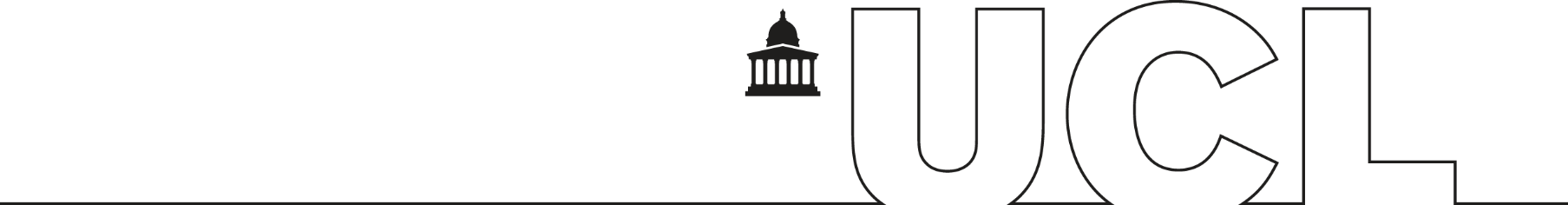 Form: PLNShared Parental LeavePeriod of Leave NotificationPlease complete the details below confirming your intention to take a period of Shared Parental Leave. UCL Employee Personal Details
Confirmation of Entitlement:I confirm that my partner and I continue to be entitled to take shared parental leave, as previously declared. Requested Period of Shared Parental Leave:Please note that to request or change any period of leave, 8 weeks notification must be given.You may request up to 3 periods of leave in this notice and be entitled to enhanced shared parental pay. If this form is submitted following the birth or adoption date and you subsequently vary this notice or submit a new notice, you will forfeit any right to enhanced pay and will receive only statutory pay.The first start date may be an actual date or expressed as the number of days from the date of the birth or adoption, if this notice is given before the birth or adoption. Please remember to promptly confirm the actual date of birth to HR Services so they can effect the changes.I will take the following period/s of Shared Parental Leave (please note this should be in blocks of whole weeks):
My partner will be taking shared parental leave as follows:
Details:Please provide any additional details in relation to your shared parental leave, including the sharing of pay if, for example, you are taking leave at the same time:Declaration:
TO: LINE MANAGERUsing the options below, please confirm how you intend to cover the post held by this individual whilst they are on shared parental leave:	External recruitment for full post 	External recruitment for element of post	Internal secondment 	Acting up 	 100%	 < 100%	 Please state %_______________	Redistribution of duties internally 	No cover requiredplease give reason why cover is not required __________________________________	Please forward a copy to your Departmental Manager/Administrator and pass to HR Services promptly.
Surname:	Forenames:Email:Tel:UCL Employee Number:UCL Employee Number:UCL Department / DivisionUCL Department / DivisionLine Manager:Line Manager:Start Date of Maternity/Adoption Leave:End Date of Maternity/Adoption Leave:End date of SMP/SAP:Expected week of childbirth or adoption date:Date of birth / date of adoption (where appropriate):No of weeksRunning total of weeksStart dateEnd dateStart dateEnd dateStart dateEnd dateIntended final date of return to work:Intended final date of return to work:No of weeksRunning total of weeksStart dateEnd dateStart dateEnd dateStart dateEnd dateEmployee Signature:	Dated:Line Manager:	Dated: